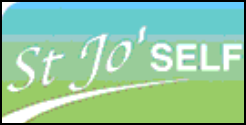 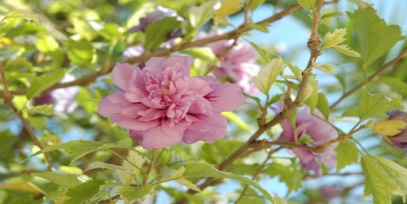                   menu centre st joseph                   menu centre st joseph                   menu centre st joseph                   menu centre st joseph                   menu centre st joseph                   menu centre st joseph                   menu centre st joseph                   menu centre st joseph                   menu centre st joseph                   menu centre st joseph                   menu centre st joseph semaine du 25 au 28 mai 2021semaine du 25 au 28 mai 2021semaine du 25 au 28 mai 2021semaine du 25 au 28 mai 2021semaine du 25 au 28 mai 2021semaine du 25 au 28 mai 2021semaine du 25 au 28 mai 2021semaine du 25 au 28 mai 2021semaine du 25 au 28 mai 2021semaine du 25 au 28 mai 2021entréebuffet d'entréesbuffet d'entréesbuffet d'entréesjournée mexicainebuffet d'entréesplat du jourbrochette de poisson panéefilet de cabillaud au beurre nantaisbrochette de volaille au champignonsfilet de poisson à la mexicainepoisson à la bordelaiseplat du jourchipolatas grillésfilet de dinde à la graine de moutardepoisson du jourchili con carnerôti de veau                        aux oignonslégumepommes de terre rissoléespâtes au beurreblé sauce tomate riz parfumépurée de pomme de terrelégumeharicots verts persilléspoêlée campagnarderatatouille niçoise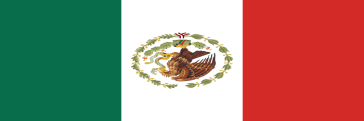 gratin de choux fleurfromages fromage ou yaourtfromage ou yaourtfromage ou yaourtfromage ou yaourtdessertsfruits de saisonfruits de saisonfruits de saisonfruits de saisonfruits de saisondessertséclair au chocolatmousse aux chocolatchoux à la crème maisongâteau au chocolat amercône glacédessertscompote du jourcompote du jourcompote du jourcompote du jourcompote du jourentrée soirbuffet d'entréesbuffet d'entréesbuffet d'entréesbuffet d'entréesentrée soirsalade vertesalade vertesalade vertesalade vertebon      week-end bon      week-end plat du jour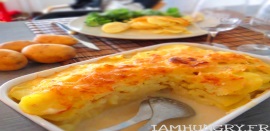 beignet de poisson sauce gribicheflamenkutche alsaciennecolin pané au citronbon      week-end légumeharicots plats tomatéslégume du jourépinards à la crèmebon      week-end bon      week-end fromagesfromage ou yaourtfromage ou yaourtfromage ou yaourtfromage ou yaourtbon      week-end dessertsfruits de saisonfruits de saisonfruits de saisonfruits de saisonbon      week-end dessertsbuffet de dessertsbuffet de dessertsbuffet de dessertsbuffet de dessertsbon      week-end 